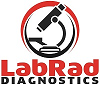 **Always label specimens at bedside using two (2) identifiers. Initial and write the time on all specimens.**Specimen ContainerTests/UsesAdditional Info/StorageAdditive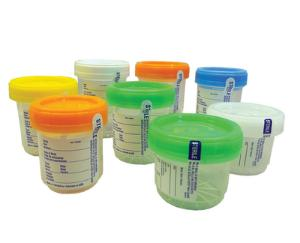 Urine Collection CupRandom Urine Chemistries, Urine Osmolality ,Urinalysis, Urine Drug Screen, UrineMicroalbuminStorage: Refrigerate (up to 24 hours)Must arrive at the lab within 24 hours of collectionNone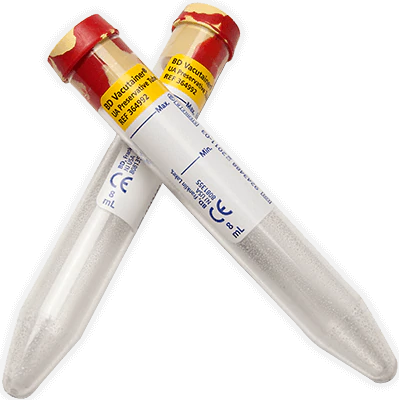 Cherry Red/Yellow Marble TopUrinalysisMinimum fill line is 7ml, Max fill line is 8mlStorage: Refrigerate (up to 72 hours)Chlorhexidine, Ethyl Paraben, Sodium Propionate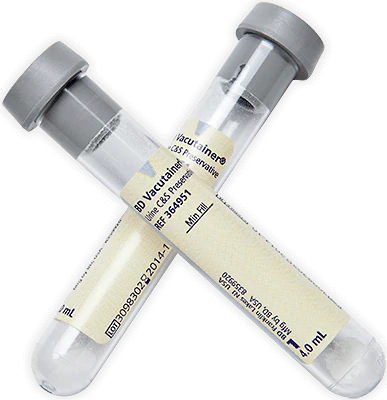 Grey Urine Culture TubeUrine Culture & SensitivityMinimum fill line is 3ml.Storage: Room Temperature (up to 72 hours)Boric Acid, Sodium Formate, Sodium BorateSterile Specimen ContainerC-diff (Stool) Storage:Refrigerate immediately (up to 24 hours; freeze if test cannot be performed within 72 hours.NoneSterile Specimen ContainerOccult Blood (Guiac)Storage: Room temperature or Refrigerate (up to 72 hour)NoneSterile Specimen ContainerStool, sputum, tissue,  body fluid, cath tipsStorage: Room temperature (up to 24 hours)None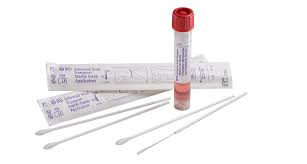 Viral Transport MediaViral Cultures, COVID-19, Respiratory PanelStorage: Room temperature;transport to laboratory aftercollection (up to 24 hours)UTM-RTUniversal Transport Media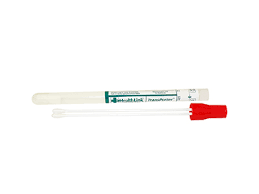 Red Culture Swab Collection MRSA screen,VRE/CRE screen, Throat CultureStorage: Room Temperature(Up to 72 Hours)Red Top Culture Swab, Dual Applicator with liquid Stuart Sponge 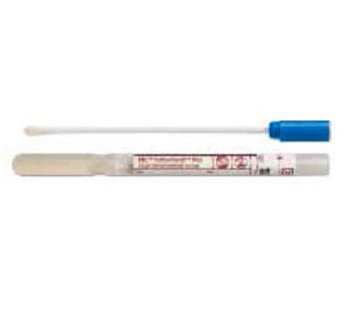 Blue Culture Swab CollectionAnaerobic, Aerobic & Routine Cultures, Fungal CulturesStorage: Room Temperature(Up to 72 Hours)Blue Top Culture Swab w Aimes Gel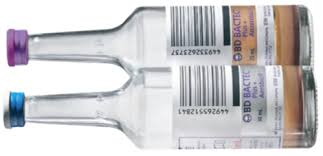 Blood Culture CollectionBlood CultureAnaerobic & Aerobic Bottles1 Anaerobic + 1 Aerobic bottle = 1 setStorage: Room Temperature(Up to 72 Hours)Note: Must draw before routine orders, use sterile techniques.  Monitor volume (need 5ml to 10ml of blood per bottle.  Invert each bottle x10 to mix.Media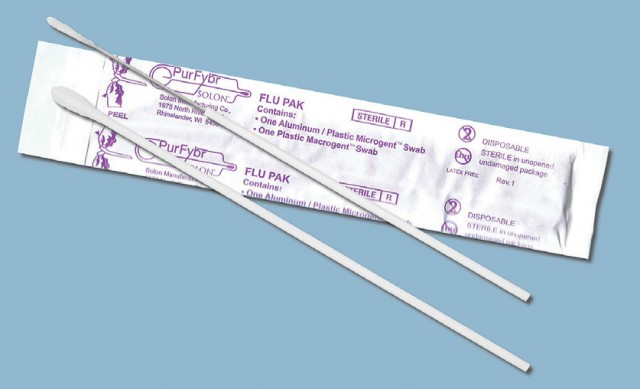 Flu Swab CollectionFlu SwabStorage: Room temperature, must be picked up and brought to the lab ASAPNasal Flocked Swab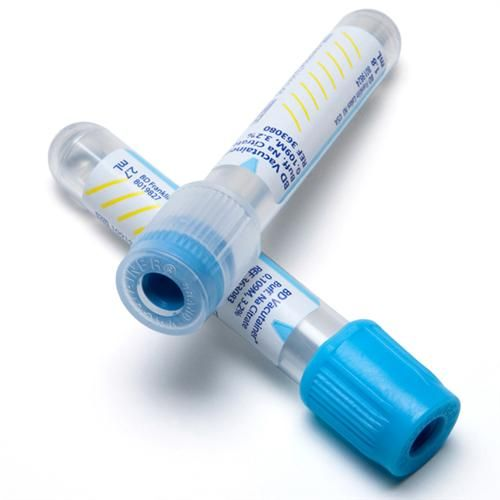 Blue Top TubePT, PTT, PT/INR, D-Dimer, Fibrogen, Platelets (If requested by the lab due to platelet clumping)Must fill to proper level, gently invert x10.  Note: When drawing with a butterfly needle, you must use a discard tube to remove air in tubing to fill your blue top tube to the proper level. Storage: RefrigerateSodium Citrate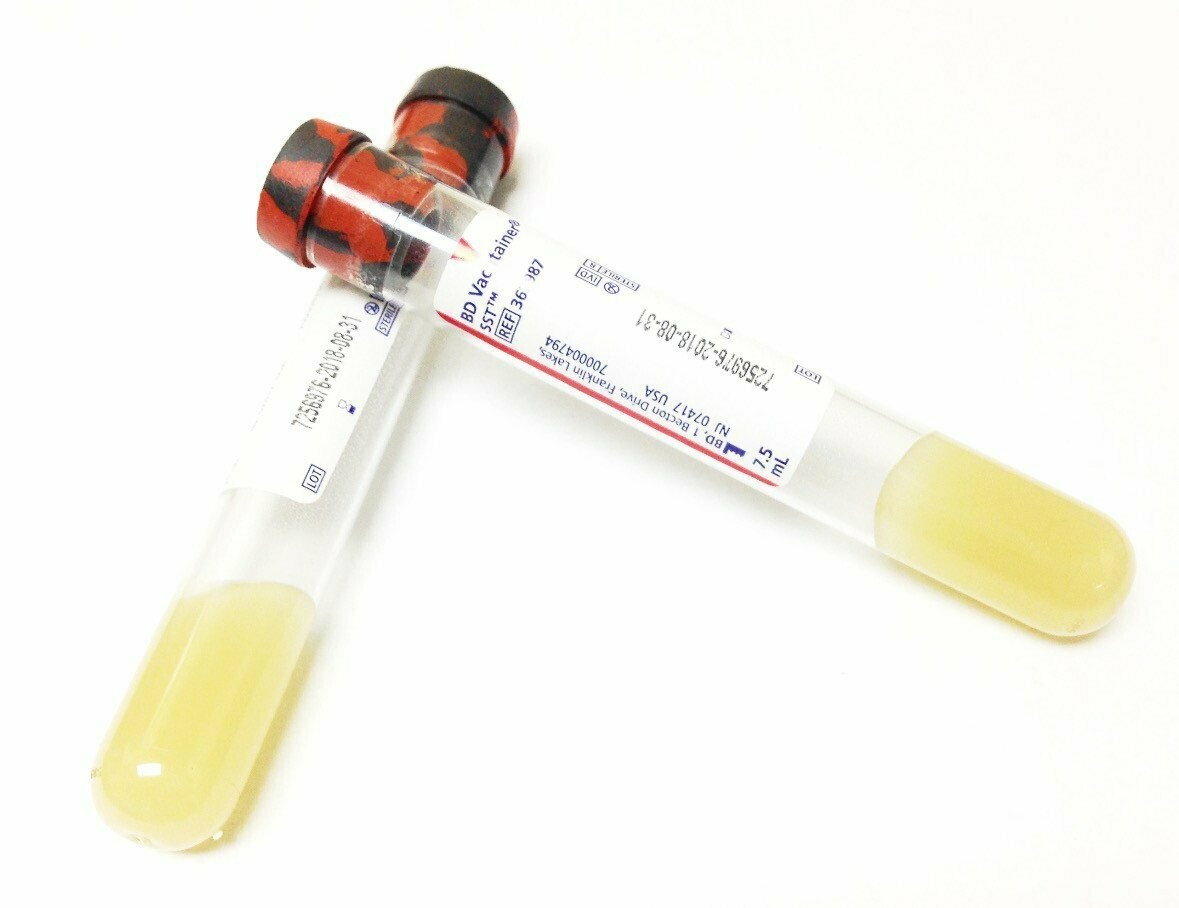 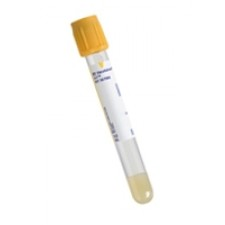 Serum Separator Tube SST/Gel/Tiger Top/Gold Top TubeALT, AST, Amylase, Albumin, B12, BMP/CMP, Cardiac Panel, Ionized Calcium, Calcium, CRP, Hepatitis, HIV, Iron, Lipase, Lipid, LFT, Renal, Lytes, Prealbumin, PSA, RPR, Uric, TSH, T3, T4, Pro-BNPStorage: Refrigerate after centrifuging. Centrifugation: After allowing the clot to form (15 to 30 min), Centrifuge for 10 min.Serum Separator/Gel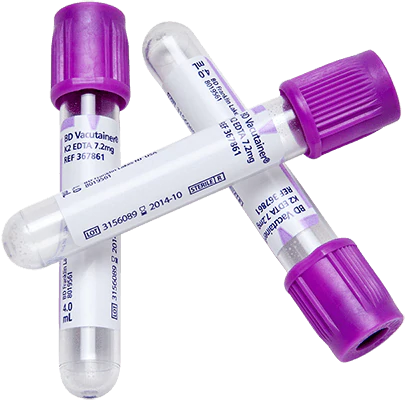 Lavender Top TubeBNP, CBC, H&H, HgbA1c, Platelet, PTH Intact, Prograf, Retic, RBC Folate (Draw 2), ESR, AmmoniaInvert gently x10Storage: RefrigerateAmmonia: Place on ice immediately, STAT DeliveryEDTA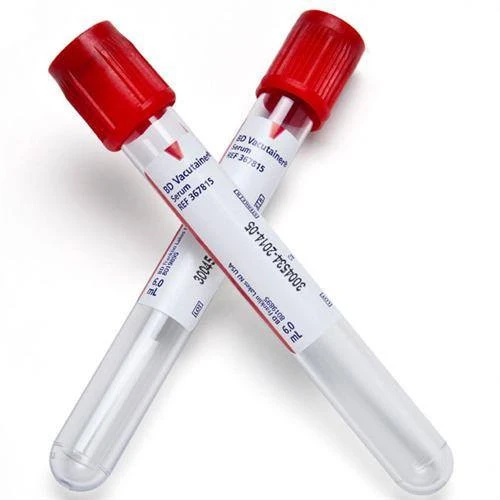 Red Top TubeDrug Levels (Keppra, Dig, Dilantin/Phenytoin, Valproic Acid/Depakote, Vanco, Gent, Amikacin)Storage: Room TemperatureNone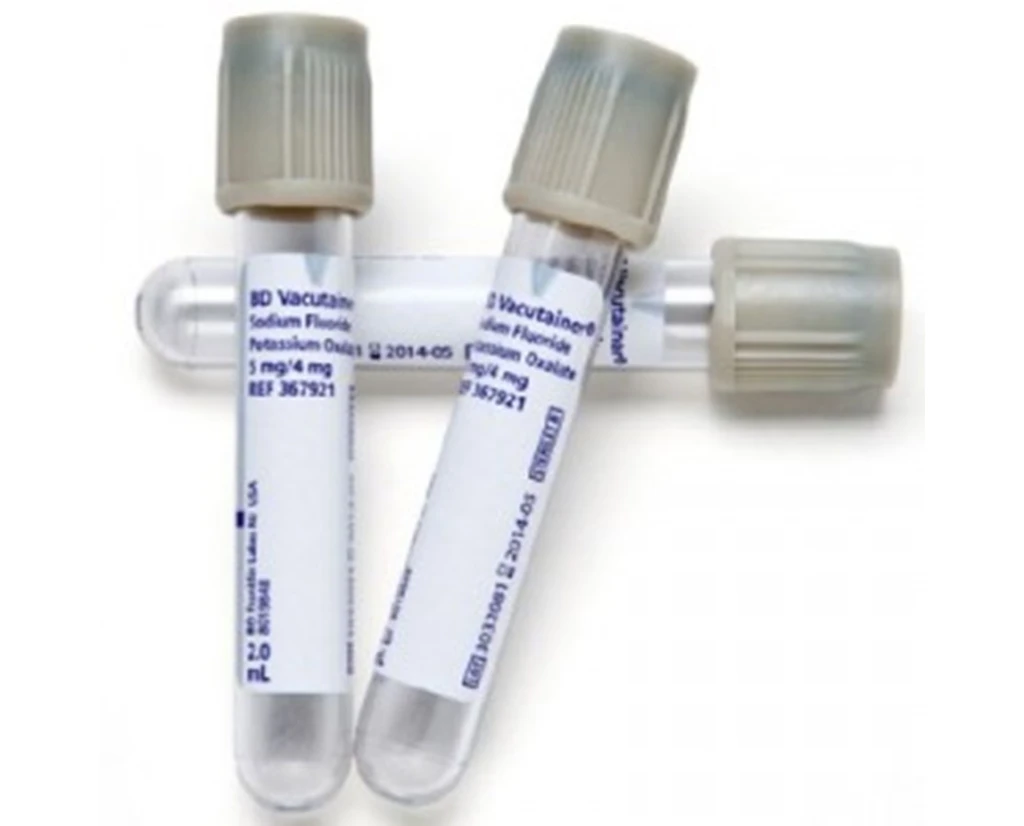 Grey Top TubeAlcohol Level/ETOH, Glucose/FBS, Lactic AcidInvert gently x10Storage: Lactic Acid-Place on ice immediately/STAT DeliverySodium Fluoride